Vadovaudamasi Lietuvos Respublikos vietos savivaldos įstatymo 16 straipsnio 2 dalies 21 punktu, Lietuvos Respublikos civilinio kodekso 2.95 straipsnio 2 dalimi, 2.97 straipsnio 3 dalimi, 2.99 straipsnio 1 ir 2 dalimis ir 2.101 straipsniu, Lietuvos Respublikos biudžetinių įstaigų įstatymo 4 straipsnio 3 dalies 4 ir 7 punktu, 14 straipsnio 4 ir 5 dalimis, Lietuvos Respublikos švietimo įstatymo 44 straipsnio 2 ir 6 dalimis, Pagėgių savivaldybės tarybos 2020 m. gruodžio 21 d.  sprendimu Nr. T-261 „Dėl Pagėgių savivaldybės bendrojo ugdymo mokyklų tinklo pertvarkos 2021–2025 metų bendrojo plano patvirtinimo“, Pagėgių savivaldybės taryba n u s p r e n d ž i a:Sutikti reorganizuoti Pagėgių sav. Stoniškių pagrindinę mokyklą (reorganizuojama biudžetinė įstaiga) prijungimo būdu prie Pagėgių Algimanto Mackaus  gimnazijos (reorganizavime dalyvaujanti biudžetinė įstaiga).Nustatyti, kad:reorganizavimo tikslas – optimizuoti biudžetinių švietimo įstaigų tinklą, jų valdymą ir veiklą, racionaliau naudoti materialinius, finansinius ir intelektinius išteklius pavestiems uždaviniams įgyvendinti; reorganizavimo būdas – prijungimas;   reorganizuojama biudžetinė įstaiga – Pagėgių sav. Stoniškių pagrindinė mokykla (juridinio asmens kodas 190697354, adresas: Klaipėdos g. 17, Rukų kaimas, Stoniškių seniūnija, LT-99304, Pagėgių savivaldybė, duomenys apie biudžetinę įstaigą  kaupiami ir saugomi Juridinių asmenų registre);reorganizavime dalyvaujanti biudžetinė įstaiga – Pagėgių Algimanto Mackaus gimnazija (juridinio asmens kodas – 190695912, adresas: Vilniaus g. 3, LT-99292 Pagėgiai, duomenys apie biudžetinę įstaigą  kaupiami ir saugomi Juridinių asmenų registre);po reorganizavimo veiksianti biudžetinė įstaiga – Pagėgių Algimanto Mackaus gimnazija;  po reorganizavimo veiksianti biudžetinė įstaiga Pagėgių Algimanto Mackaus gimnazija vykdys šias funkcijas: vykdys ikimokyklinio, priešmokyklinio, pradinio, pagrindinio, vidurinio ugdymo ir neformaliojo švietimo programas; Stoniškių skyriuje − ikimokyklinio, priešmokyklinio, pradinio ir neformaliojo švietimo programas;  formuos ir įgyvendins ugdymo turinį pagal Lietuvos Respublikos švietimo, mokslo ir sporto ministerijos patvirtintą Bendrąjį ugdymo planą ir bendrąsias programas; teiks kitas įstaigos nuostatuose nustatytas funkcijas;po reorganizavimo veiksiančios biudžetinės įstaigos savininko teises ir pareigas įgyvendinanti institucija – Pagėgių savivaldybės taryba.Įpareigoti:Jolitą Šeputienę, Stoniškių pagrindinės mokyklos direktoriaus pavaduotoją ugdymui, laikinai atliekančią direktoriaus funkcijas, o jai dėl ligos, komandiruotės, atostogų ar kitų objektyvių priežasčių nesant, Vaclovą Navicką, Pagėgių Algimanto Mackaus gimnazijos direktorių, Lietuvos Respublikos civilinio kodekso nustatyta tvarka:iki 2022 m.  vasario 24 d. parengti Pagėgių sav. Stoniškių pagrindinės mokyklos reorganizavimo sąlygų aprašą;iki 2022 m. vasario 28 d. reorganizavimo sąlygų aprašą paskelbti viešai;ne vėliau kaip pirmą reorganizavimo sąlygų aprašo viešo paskelbimo dieną pateikti reorganizavimo sąlygų aprašą Valstybės įmonei Registrų centro Tauragės filialui;iki 2022 m. vasario 28 d. raštu pranešti visiems įstaigos kreditoriams apie reorganizavimo sąlygų aprašo sudarymą;Pagėgių Algimanto Mackaus gimnazijos direktorių teisės aktų nustatyta tvarka parengti Pagėgių Algimanto Mackaus gimnazijos nuostatų projektą iki 2022 m. vasario 28 d.  ir pateikti jį tvirtinti Pagėgių savivaldybės tarybai. Šis sprendimas įsigalioja 2022 m. vasario 21 d. Sprendimą paskelbti Teisės aktų registre ir Pagėgių savivaldybės interneto svetainėje www.pagegiai.lt.Savivaldybės meras				             Vaidas Bendaravičius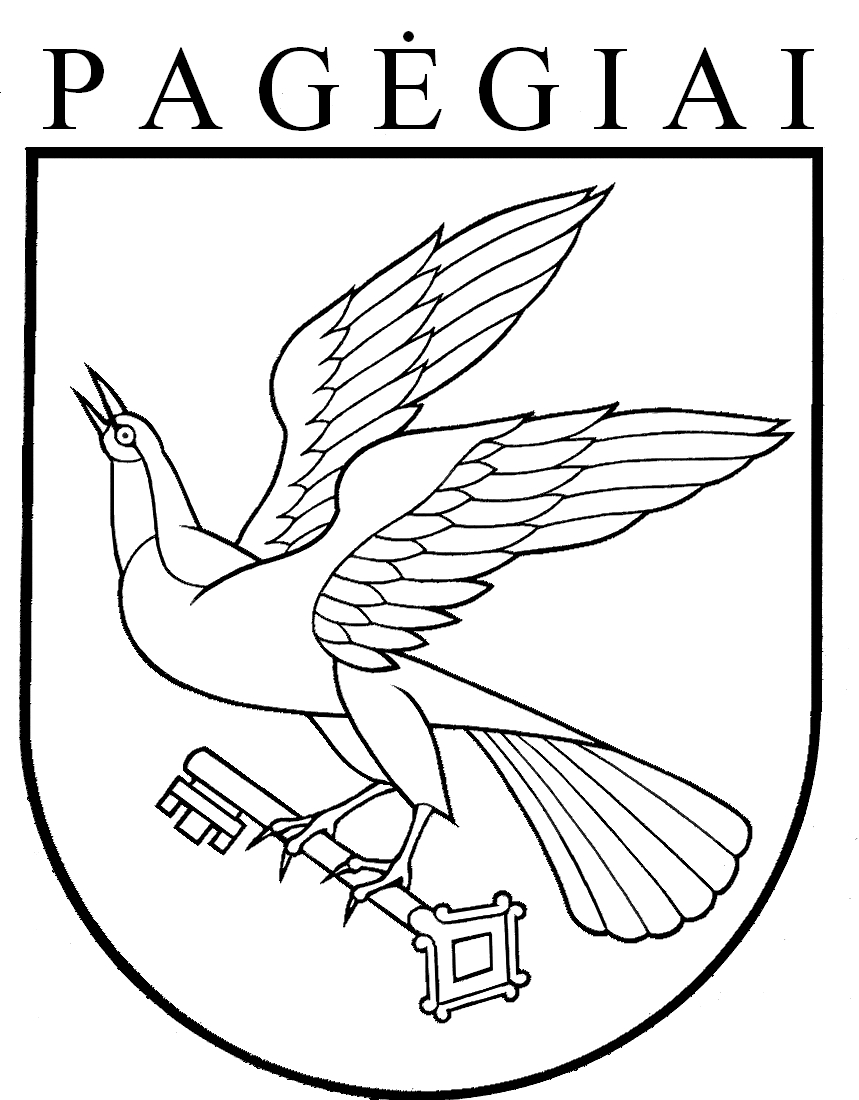 Pagėgių savivaldybės taryba sprendimasDĖL  SUTIKIMO REORGANIZUOTI PAGĖGIŲ SAV. STONIŠKIŲ PAGRINDINĘ MOKYKLĄ 2022 m. vasario 14 d. Nr. T-37Pagėgiai